VSTUPNÍ ČÁSTNázev moduluObrábění na konvenčních strojích - vrtání, vyhrubování, vystružováníKód modulu23-m-3/AE33Typ vzděláváníOdborné vzděláváníTyp moduluodborný praktickýVyužitelnost vzdělávacího moduluKategorie dosaženého vzděláníH (EQF úroveň 3)L0 (EQF úroveň 4)M (EQF úroveň 4)Skupiny oborů23 - Strojírenství a strojírenská výrobaKomplexní úlohaObrábění na konvenčních strojích – vrtání, vyhrubování a vystružováníVrtání, vyhrubování, vystružování – zhotovení otvorů ø28H8 a ø38H8
Obory vzdělání - poznámky23 – 56 – H/01 – Obráběč kovů23 – 51 – H/01 -  Strojní mechanik23 – 45 – L/01 – Mechanik seřizovač23 – 44 – L/01 – Mechanik strojů a zařízení23 – 41 – M/01 - StrojírenstvíDélka modulu (počet hodin)32Poznámka k délce moduluPlatnost modulu od30. 04. 2020Platnost modulu doVstupní předpokladyZákladní znalosti opracování materiálů různých druhů (kovů, nekovů), kvality povrchu, řezání, broušení. Úspěšné zvládnutí a ukončení 1. ročníku v oboru Obráběč kovů.JÁDRO MODULUCharakteristika moduluCílem modulu je nabýt znalostí a dovedností žáků v oblastech:Obrábění na konvenčních strojích – vrtání, vyhrubování, vystružování. Modul se uskuteční v dílně.Očekávané výsledky učeníŽák:orientuje se v technické dokumentacizvolí vhodný typ strojeovládá podstatu třískového obráběnírozlišuje obráběné materiály podle platných noremvolí technologický postuporientuje se v strojnických tabulkách – lícovací soustavavolí nástroje a upínací prostředky nástrojů a polotovarůnastaví řezné podmínky dle druhu materiáluvolí pomůcky a pomocné hmoty (řezné kapaliny a oleje)volí správná měřidla (mezní kalibry, dutinové mikrometry), etalon RAkontroluje výsledky vrtání, vyhrubování a vystružování měřidly a měřicími přístrojidodržuje základní právní předpisy týkající se bezpečnosti a ochraně zdraví při práci, zásady poskytování první pomociObsah vzdělávání (rozpis učiva)Obrábění na konvenčních obráběcích strojích - vrtání, vyhrubování, vystružovánítechnická dokumentacemateriály – polotovarynástroje – volbařezné podmínkytechnologický postupupínání nástrojů a polotovarůměření  - měřidlaBOZP, základní právní předpisy týkající se bezpečnosti a ochrany zdraví při práci a požární prevence, zásady poskytování první pomoci, úrazu elektrickým proudem.Učební činnosti žáků a strategie výukyTeoretická část:Výklad a samostudium na téma:pravidla  BOZPzákladní právní předpisy týkající se bezpečnosti a ochrany zdraví při práci a požární prevence, zásady poskytování první pomoci, úrazu elektrickým proudempoučeni a seznámeni s možnými riziky na příkladech z praxePraktická část:uskutečňuje se v rámci praktického vyučování v odborných dílnách školy anebo na pracoviětích strojírenských firem.žák čte v technické dokumentaci potřebné údaje pro obrábění na konvenčním obráběcím strojižák vyhledá ve strojnických tabulkách údaje  a ověří  lícovací soustavužák zvolí vhodný druh materiálu a velikost polotovaržák vybere vhodne stroje pro obráběnížák zpracuje technologický postupžák vybere potřebné nástroje – vrtáky, výhrubníky, výstružníkyžák provede upínání nástrojů a polotovarůžák zvolí řezné podmínekyžák využije pomocné hmot – řezné kapalina, oleježák použije měřidla – mezní kalibry, dutinoměry, mikrometryžák dodržuje BOZPZařazení do učebního plánu, ročník2. ročníkVÝSTUPNÍ ČÁSTZpůsob ověřování dosažených výsledkůPísemné zkoušení:znalosti ověřit kontrolním testem s otázkami z oblasti bezpečnosti a ochrany zdraví při práci ve strojírenstvíPraktická zkoušení :vykonání praktické zkoušky (výroba zadané součásti) dle zadání a technické dokumentacedodržení časového limitudodržení tolerance rozměrů vyrobené součástikvality opracování součástiorientace v technické dokumentacizvolení vhodného typu strojevolba technologického postupuorientace ve strojnických tabulkách – lícovací soustavavolba nástroje a upínacích prostředků nástrojů a polotovarůnastavení řezných podmínek dle druhu materiáluvolba pomůcek a pomocných hmot (řezné kapaliny a oleje)volba správného měřidla (mezní kalibry, dutinové mikrometry), etalon RAkontrola výsledků vrtání, vyhrubování a vystružování měřidly a měřicími přístrojiKritéria hodnoceníHodnocení známkou:1 (výborný)Žák dodržel časový limit, opracování, rozměry, Žák splnil požadované znalosti a dovednostiDodržoval BOZP2 (chvalitebný)Žák dodržel časový limit, opracování, rozměry. Žák splnil požadované znalosti a dovednosti. Má nepodstatné mezery ve znalostech.Dodržoval BOZP3 (dobrý)Žák dodržel časový limit, dopustil se chyb. Žák splnil požadované znalosti a dovednosti. Má mezery ve znalostech.Dodržoval BOZP4 (dostatečný)Žák dodržel časový limit, dopustil se drobných chyb. Žák splnilčástečně požadované znalosti a dovednosti. Má podstatné mezery ve znalostechDodržoval BOZP5 (nedostatečný)Žák nedodržel časový limit, dopustil se hrubých chyb. Žák nesplnil požadované znalosti a dovednosti. Má závažné nedostatky ve znalostech a dovednostech. Dodržoval BOZPDoporučená literaturaVÁVRA, Pavel. Strojnické tabulky pro SPŠ strojnické. 2. vydání. Praha: SNTL, 1984. 672 s.LEINVEBER, Jan, VÁVRA, Pavel. Strojnické tabulky. 1. vydání. Úvaly: ALBRA, 2003. 865 s. ISBN 80-86490-74-2. ŠULC, Jan.PoznámkyObsahové upřesněníOV RVP - Odborné vzdělávání ve vztahu k RVPMateriál vznikl v rámci projektu Modernizace odborného vzdělávání (MOV), který byl spolufinancován z Evropských strukturálních a investičních fondů a jehož realizaci zajišťoval Národní pedagogický institut České republiky. Autorem materiálu a všech jeho částí, není-li uvedeno jinak, je Zdeněk Malina. Creative Commons CC BY SA 4.0 – Uveďte původ – Zachovejte licenci 4.0 Mezinárodní.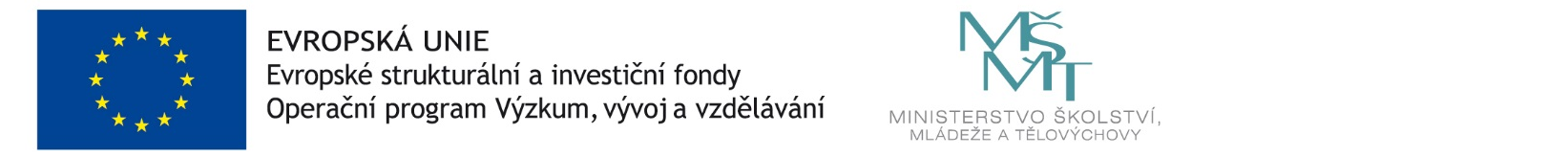 